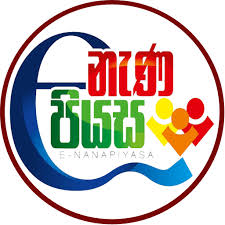 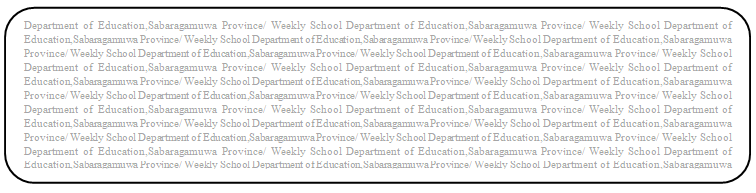 17 පාඩම - බුදු සිරිත හා බැඳුණු තුරුලතා රුක ගනිමු.*17 පාඩමේ 117,118,119 පිටු හොඳින් කියවන්න.(1)බුදු සිරිතේ වැදගත් සිදුවීම් පරිසරය හා සම්බන්ධ වී ඇත. පහත සඳහන් සිදුවීම් සිදුවී ඇති ස්ථාන නම් කරන්න.1.ඉපදීම - .......................................................................2.බුදුවීම - .......................................................................3.පිරිනිවන් පෑම - ............................................................4.පළමු ධර්ම දේශනය - ...................................................(2)ගස් වැල් මිනිසාට සිදු කරන යහපත මිලින්ද පඤ්හ නම් වූ බෞද්ධ ග්‍රන්ථයේ සඳහන් වන අයුරු ලියන්න.(3) පාසල් ශිෂ්‍යයෙකු ලෙස තුරුලතා සංරක්ෂණයට ඔබට කළ හැකි මෙහෙවර පැහැදිලි කරන්න.